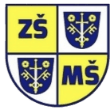 ŽÁDOST O PŘIJETÍ DÍTĚTE K PŘEDŠKOLNÍMU VZDĚLÁVÁNÍ do Základní školy a Mateřské školy Kozlov, příspěvkové organizaceSprávní orgán (škola)Zákonný zástupce žadatele (dítěte)Žadatel (dítě)Správce osobních údajů Základní škola a Mateřská škola Kozlov informuje o zpracování osobních údajů na https://www.zskozlov.cz/aktualne-skola/gdpr.Se všemi podmínkami přijetí do mateřské školy jsem byl/a seznámen/a. Prohlašuji, že údaje, které jsem uvedl/a v žádosti, jsou pravdivé.V případě povinného předškolního vzdělávání NEVYPLŇUJTE!V případě, že dítě nemá zdravotní omezení NEVYPLŇUJTE!Základní škola a Mateřská škola Kozlov, příspěvková organizaceZákladní škola a Mateřská škola Kozlov, příspěvková organizaceZákladní škola a Mateřská škola Kozlov, příspěvková organizaceDošlo:Zpr.:Zpr.:Došlo:Spis. zn.:Spis. zn.:Počet listů:Počet příloh:Spis. zn.:Spis. zn.:Počet listů:Počet příloh:Skart. zn.a lhůta:S 5Č.j.:Skart. zn.a lhůta:S 5Základní škola a Mateřská škola Kozlov, příspěvková organizaceč.p. 55, 588 21 Kozlov, IČO 70988366Zastoupená ředitelem Mgr. Jan BouchnerJméno a příjmení, datum narození:  Místo trvalého pobytu:Jiná adresa pro doručování: (poštovní adresa, datová schránka)Další kontaktní údaje (telefon, e-mail):Jméno a příjmení dítěte:Datum narození:Místo trvalého pobytu:Režim docházky: (celodenní/půldenní)Režim docházky: (celodenní/půldenní)oddoŽádám o přijetí dítěte k předškolnímu vzdělávání do Žádám o přijetí dítěte k předškolnímu vzdělávání do Základní školy a Mateřské školy Kozlov, příspěvkové organizace, č.p. 55, 588 21 Kozlov, IČO 70988366Základní školy a Mateřské školy Kozlov, příspěvkové organizace, č.p. 55, 588 21 Kozlov, IČO 70988366odMá dítě zdravotní omezení?  ANO / NEVdnePodpis zákonného zástupce: Podpis zákonného zástupce: POTVRZENÍ O ŘÁDNÉM OČKOVÁNÍ DÍTĚTEpodle § 50 zákona č. 258/2000 Sb., o ochraně veřejného zdravíPOTVRZENÍ O ŘÁDNÉM OČKOVÁNÍ DÍTĚTEpodle § 50 zákona č. 258/2000 Sb., o ochraně veřejného zdravíPOTVRZENÍ O ŘÁDNÉM OČKOVÁNÍ DÍTĚTEpodle § 50 zákona č. 258/2000 Sb., o ochraně veřejného zdravíPOTVRZENÍ O ŘÁDNÉM OČKOVÁNÍ DÍTĚTEpodle § 50 zákona č. 258/2000 Sb., o ochraně veřejného zdravíPOTVRZENÍ O ŘÁDNÉM OČKOVÁNÍ DÍTĚTEpodle § 50 zákona č. 258/2000 Sb., o ochraně veřejného zdravíJméno a příjmení dítěteDatum narozeníDítě   JE řádně očkované,  není řádně očkováno, ale je proti nákaze imunní nebo se nemůže očkování podrobit pro        kontraindikaci,  NENÍ řádně očkování z jiných důvodů, a tudíž nesplňuje § 50 zákona č. 258/2000 Sb., o ochraně         veřejného zdraví. V …………………………………………………………. dne ……………………………………………….      										 Razítko a podpis lékařeDítě   JE řádně očkované,  není řádně očkováno, ale je proti nákaze imunní nebo se nemůže očkování podrobit pro        kontraindikaci,  NENÍ řádně očkování z jiných důvodů, a tudíž nesplňuje § 50 zákona č. 258/2000 Sb., o ochraně         veřejného zdraví. V …………………………………………………………. dne ……………………………………………….      										 Razítko a podpis lékařeDítě   JE řádně očkované,  není řádně očkováno, ale je proti nákaze imunní nebo se nemůže očkování podrobit pro        kontraindikaci,  NENÍ řádně očkování z jiných důvodů, a tudíž nesplňuje § 50 zákona č. 258/2000 Sb., o ochraně         veřejného zdraví. V …………………………………………………………. dne ……………………………………………….      										 Razítko a podpis lékařeDítě   JE řádně očkované,  není řádně očkováno, ale je proti nákaze imunní nebo se nemůže očkování podrobit pro        kontraindikaci,  NENÍ řádně očkování z jiných důvodů, a tudíž nesplňuje § 50 zákona č. 258/2000 Sb., o ochraně         veřejného zdraví. V …………………………………………………………. dne ……………………………………………….      										 Razítko a podpis lékařeDítě   JE řádně očkované,  není řádně očkováno, ale je proti nákaze imunní nebo se nemůže očkování podrobit pro        kontraindikaci,  NENÍ řádně očkování z jiných důvodů, a tudíž nesplňuje § 50 zákona č. 258/2000 Sb., o ochraně         veřejného zdraví. V …………………………………………………………. dne ……………………………………………….      										 Razítko a podpis lékařePOTVRZENÍ O ZDRAVOTNÍM STAVU  DÍTĚTEPOTVRZENÍ O ZDRAVOTNÍM STAVU  DÍTĚTEPOTVRZENÍ O ZDRAVOTNÍM STAVU  DÍTĚTEPOTVRZENÍ O ZDRAVOTNÍM STAVU  DÍTĚTEPOTVRZENÍ O ZDRAVOTNÍM STAVU  DÍTĚTEJméno a příjmení dítěteDatum narozeníVyjádření lékaře: V …………………………………………………………. dne ……………………………………………….      										 Razítko a podpis lékařeVyjádření lékaře: V …………………………………………………………. dne ……………………………………………….      										 Razítko a podpis lékařeVyjádření lékaře: V …………………………………………………………. dne ……………………………………………….      										 Razítko a podpis lékařeVyjádření lékaře: V …………………………………………………………. dne ……………………………………………….      										 Razítko a podpis lékařeVyjádření lékaře: V …………………………………………………………. dne ……………………………………………….      										 Razítko a podpis lékaře